Título:MODELO DE EDUCACIÓN SUPERIOR CON COMPETENCIAS PARAEL PROGRAMA DE INGENIERÍA AMBIENTALI. RESUMENII. ORGANIZACIÓN Y FUNCIONES DEL GRUPOLos integrantes del grupo con los roles correspondientes, son los siguientes:Para desarrollar el presente documento definimos dos modalidades de trabajo grupal:Reuniones presenciales de coordinación y definición del alcance del trabajoInteracción virtual a través del correo electrónico y otras herramientas interactivasHerramientas empleadas: Word - Word online, Cmap Tools v 5III. ESTRUCTURA DEL INFORME1. TÉRMINOS Y CONCEPTOS A CLARIFICAR: MAPA CONCEPTUAL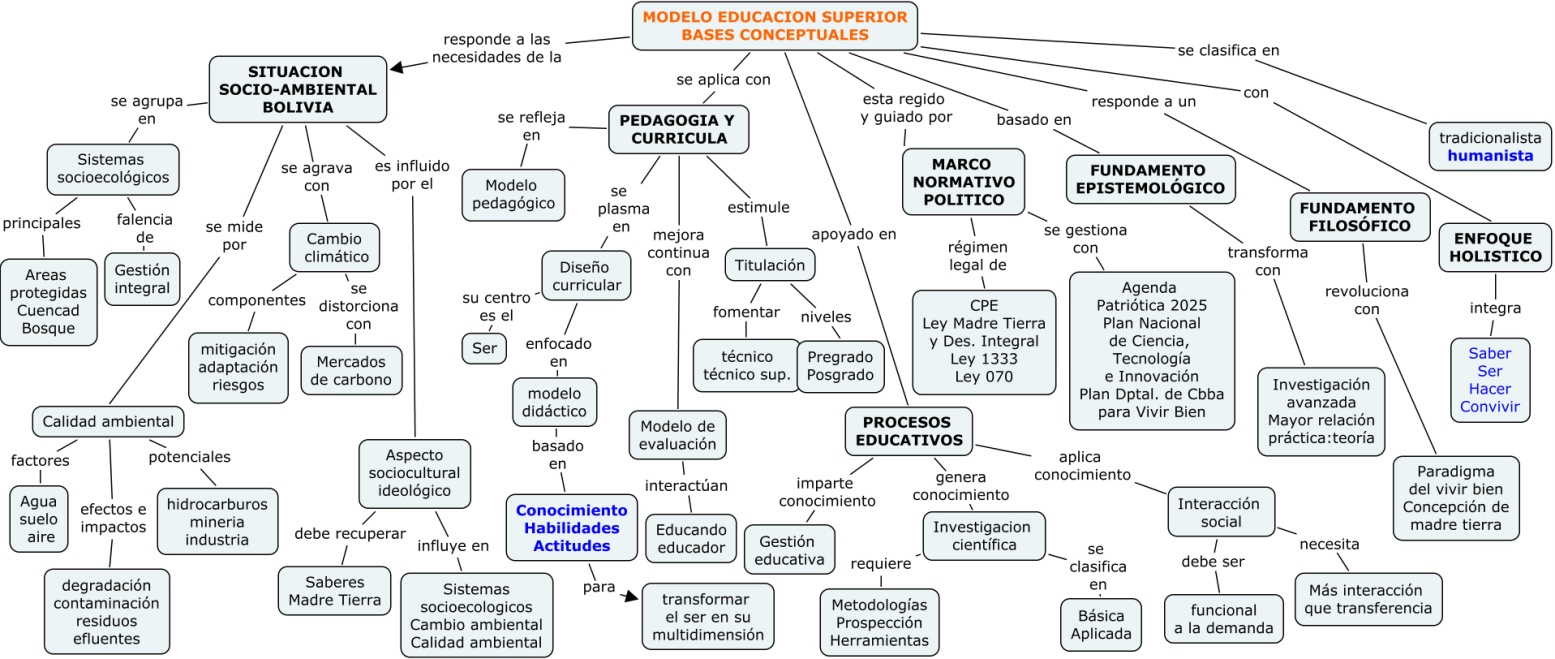 2. SITUACIÓN PROBLÉMICAProblema principalNecesidad de contar con un Programa de Ingeniería Ambiental que responda efectivamente a la realidad socioeconómica y problemática ambiental del país, y que esté basada en un modelo de educación superior integral para el logro de un proceso de enseñanza –aprendizaje eficiente mixto (objetivos con competencias).Problemas específicosSituación socioeconómica - ambientalActualmente hay un recrudecimiento de los efectos del cambio climático a medida que la intensidad del calentamiento global aumenta, incrementando el número de especies amenazadas de fauna y flora, y la posibilidad de extinciones locales y regionales. Aunado a lo anterior la distorsión de el uso de créditos y mercados de carbono, además dela economía verde. El cambio ambiental global contempla los componentes de mitigación, prevención de riesgos y adaptación; además constituye gran parte de la demanda laboral.Se tiene un crecimiento del PIB de la economía boliviana con un predominio de un modelo extractivista y primario exportador que privilegia las lógicas economicistas y un desarrollismo  sin “obstáculos” ambientales o sociales. Al mismo tiempo se advierte una mejora de indicadores socioeconómicos con una significativa contribución de servicios ambientales y recursos naturales, acompañado de mayores riesgos de degradación y colapso de los sistemas socioecológicosPedagogía y metodologías de enseñanza - aprendizajeEn cuanto al modelo pedagógico y diseño curricular como base del modelo educativo se identifican los problemas siguientes:Deficiencia en la resolución de problemas complejos (soluciones prácticas)Insuficiente componente práctico en el proceso de enseñanza aprendizaje y currículaGran parte del conocimiento es desactualizado y poco aplicadoAusencia de valores y actitudes para la aplicación de conocimientos y destrezasTitulación que no fomenta los niveles intermedios (técnicos)En cuanto al modelo de educación, no se evidencia una interacción educando-educadorEl cuadro siguiente, ilustra la problemática de los modelos de enseñanza-aprendizaje:Diseño curricularLos diseños curriculares para ciencias ambientales tiene las siguientes falencias:No responden a la demanda del sector y está desfasado de la realidadMallas y planes de estudios lineales y desactualizadosDiagnostico inadecuado de la demanda y perfil inadecuadoDiseño basado en objetivos sin tomar en cuenta destrezas y actitudesEstrategia inadecuada de investigación e interacción socialFundamento filosófico y epistemológico El paradigma del vivir bien está reemplazando progresivamente los enfoques convencionales de desarrollo y  cada vez mas requiere de ser operativizado para lograr su inserción en la gestión e inversión pública. La concepción de Madre Tierra forma parte del vivir bien, ya que forma parte de la cosmovisión de los pueblos originarios que consideran a la naturaleza como sujeto y no como un objeto, según la concepción moderna-occidental.No se fomenta el desarrollo y transformación de base epistemológico, al mismo tiempo no se cuenta con investigación avanzada para fortalecer la misma. La relación teoría:práctica es baja, por tanto no contribuye al fundamento epistemológico en cuanto a reducir el desfase con la realidad ambiental del País.Procesos de la educación superiorCon frecuencia hay profesionales que generan conocimiento en su quehacer profesional pero no lo sistematizan ni lo socializan, y con ello no hay como tal gestión del conocimiento. Hay poca documentación de las experiencias que permita socializar los aprendizajes alcanzados.La Interacción Social en el Sistema de la Universidad Boliviana, se define como el conjunto de actividades que permiten la relación recíproca entre la Universidad y la Sociedad, actividad que se desarrolla en estrecha relación con la investigación y el proceso de enseñanza y aprendizaje3. DESARROLLO DEL TRABAJO Discurso técnicoLos problemas que pretende resolver la competencia es que requiere de profesionales con dominio de herramientas investigativas, que tengan responsabilidad social, perseverancia y sentido de reto, con el fin de que aporten a la solución de los grandes problemas sociales, empresariales, ambientales y tecnológicos entre otros (Tobón, 2008).Base del modeloModelo con diseño mixto basado en objetivos con competencias para un programa de Ingeniería Ambiental en la Facultad de Ciencias Agrícolas, Pecuarias y Forestales de la UMSS.Diseño curricularIngeniería ambientalBásica: tronco comúnÁreas modulares de formación: gestión de sistemas socioecológicos gestión de calidadIntegración basada en el avance y nivel de logro de competencias y herramientas básicas para la investigación y prospecciónAsignatura integradora (6º semestre): estadística, SIG, investigaciónAsignatura integradora (9º semestre): prospección e investigación avanzadaÁreas transversales: idiomas e informáticaSubespecialidades: Manejo sostenible de RRNN y biodiversidadSaneamiento y gestión ambientalCambio climáticoModelo pedagógicoDiseño – instrumentación y evaluación del curriculumDebemos determinar con claridad:Qué tipo de profesional queremos formar  ---  competencias / perfilManejo de tecnologías actualesConocimiento de la lengua originariaRedacción técnica y científicaGestión ambiental (prevenir, enfrentar y resolver problemas ambientales)Capacidad de trabajo en equipoQué se  le debe enseñar --- Qué necesita aprender Cómo debemos enseñar (formar) ---métodos e instrumentación para viabilizar el procesoLas estrategias de evaluación El modelo pedagógico debe priorizar:Innovación curricular continua, acorde a las demandas y tendencias.Formación intelectual progresiva y estructurada, con alcance individual y colectivoDebe reforzarse en formar gestores (modelo de gestión) : preparación, ejecución y evaluación de proyectos.Mejorar las prácticas de los docentes: actualizados, motivador, que promuevan la creatividad.Maestro  			EstudianteFacilitador			no dependiente,receptivo 			proactivoFacilitar –actualizar: ámbitos de desarrollo, servicios y acceso a fuentes de información, difusión y comunicación.Aprender haciendo (prácticar)Innovar  practicando (aportar)	Retroalimentación socialEvaluación  pertinente a l logro del perfil: dirigida al estudiante y maestroEvaluación continúa con la finalidad de retroalimentar los procesos de enseñanza- aprendizaje.Enfocado en formar líderes con características: (liderar no es mandar es incentivar y formar)Ejemplaridad: ser modeloInteligencia emocional: ser guíaVisionario: visión a largo plazoCapacidad de fortalecer a los lideradosPersonalización: reconoce y potencia cualidades de cada lideradoRespeto y humildadEquilibrio : equidadPerdón: olvidar y apoyarMetodologías de enseñanza-aprendizajeSe desarrollarán metodologías de enseñanza-aprendizaje en función a las características:El proceso de enseñanza y aprendizaje estará centrado en el programa de IA en aprender a aprender a lo largo del desarrollo de la carrera La importancia del aprendizaje autónomo en competencias debe ser guiado por los docentes Estará centrado en los resultados de aprendizaje  expresado en competencias genéricas y especificas Es un proyecto educativo en el cual se  desarrolla es trabajo cooperativo entre estudiantes y docentes. Entre los métodos priorizados para el programa, estarán:Métodos de casos, Resolución de problemas, Aprendizaje autónomo y Aprendizaje cooperativo.Según la propuesta de Gómez (2002), se insertarán tres metodologías para realizar trabajo por competencias:· Trabajo por proyectos: En el que a partir de una situación problema se desarrollan procesos de aprendizaje y de construcción de conocimiento, vinculados al mundo exterior, a la cotidianidad y al contexto.· Resolución de problemas: Esta metodología permite hacer una activación, promoción y valoración de los procesos cognitivos cuando los problemas y tareas se diseñan creativamente. Los talleres y seminarios son un buen ejemplo de ello.· Enseñanza para la comprensión: Enfocar el proceso de aprendizaje hacia la comprensión implica organizar las imágenes y las representaciones en diferentes niveles para lograr la comprensión por parte de los estudiantes, consecuentemente ellos aprenden a comprender y por consiguiente logran conciencia sobre cómo ellos comprenden.Modelo evaluativoLas modalidades de evaluación serán las siguientes, con énfasis en la 2ª:1) Evaluación Diagnóstica, al iniciar su respectiva asignatura.2) Evaluación Formativa, se enfatiza su aplicación en las asignaturas donde se incorporan un fuerte componente de desempeño en la práctica real.En el proceso, el docente deberá orientar a los estudiantes el uso de herramientas como el “Portafolios” de manera que cuente con  evidencias de los trabajos realizados por el estudiante, a través de las cuales se pueden valorar las competencias desarrolladas en la asignatura. 3) Evaluación Sumativa; contemplando la evaluación de los trabajos y una prueba final al término de la asignatura. La finalidad de los proyectos integradores es de dinamizar las capacidades innovativas, creadoras, de investigación y propositivas, en ese sentido la valoración (Evaluación) de las competencias en cada estudiante a través de dichos proyectos.Por lo tanto el trabajo a realizar debe tener un carácter inédito, debiendo quedar explícito el aporte científico o a la resolución del problema real y de conocimiento identificados. Se concibe por lo tanto la elaboración del trabajo de grado como la conclusión de una etapa importante en la formación profesional, debiendo entonces verificarse la formación de las competencias durante este proceso. Áreas de formaciónAcorde con FCAPyF-DDU (2014), las áreas potenciales en función a la demanda del mercado laborar para el área ambiental:Gestión de sistemas socio ecológicos: Ecología, Gestiona de Áreas protegidas, Gestión integral de recursos hídricos, Servicios ecosistémicos, Manejo integrado de cuencas, y Gestión integral del bosquePolítica y economía ambiental: Legislación ambiental, Educación ambiental, Planeación financiera, Política pública y medio ambiente, Gestión de proyectos ambientales, y Planeación y gestión territorialGestión de la calidad ambiental: Gestión ambiental, Calidad de agua-aire-suelo, Gestión de residuos sólidos, Recuperación de suelos,Tratamiento de aguas residuales, Evaluación de impacto ambiental, Gestión ambiental hidrocarburífera, Gestión ambiental minera, Gestión ambiental industrial, Gestión de la energíaCambio ambiental global: Mitigación, Reducción de riesgos, y Adaptación al cambio climáticoPara la investigación el área temática priorizada será conservación y mejora del hábitat en torno a :- Uso del suelo. Desarrollo territorial.- Dotación y calidad de servicios (Vivienda, Agua, Saneamiento Básico, Electricidad,    Comunicaciones, Transporte y vías, Ocio y recreación)- Control y protección del medio ambiente. Evaluación del impacto de la actividad antropogénica sobre la biodiversidad.- Gestión de riesgosInvestigaciónUna competencia es planificar, ejecutar y evaluar proyectos de investigación para resolver problemas relevantes del contexto, en el marco del compromiso ético, acorde con el estado del arte, los retos del contexto, el trabajo en equipo y en red, y una determinada metodología de realización de proyectos (Tobón, 2008)Para el programa de ingeniería ambiental se pretende insertar significativamente el área de Investigación mediante enfoque integral, tesis y trabajos dirigidos en el Programa, a través de proyectos integradores:Proyecto integrador 1 - estudio de caso, pasantía, monografía: De acuerdo al plan de estudio en el sexto semestre, se pretende concretizar un producto de investigación integral o un estudio de caso sobre algún problema ambiental de interés regional, paralelamente fortalecer las bases de estadística, la aplicación del método y el fundamento de la investigación científica aplicada y participativa, además tomando en cuenta la redacción técnica apropiada. Asi mismo considerar el diálogo intercientífico mediante la incorporación del conocimiento endógeno.El producto que puede ser una monografía o informe de pasantía, debe ser un requisito para dar continuidad su estudio en el programa para su culminación en la licenciatura.Proyecto Integrador	2 - Proyecto de  Grado: El segundo proyecto integrador se inserta en la etapa terminal (último semestre) del Programa de Ingeniería Ambiental, constituyéndose en el proyecto de grado que los estudiantes deben culminar para su titulación como ingenieros ambientalistas. La duración total de este proyecto no debe sobrepasar un semestre académico, o solo en casos justificados, un semestre calendario, tomando en cuenta los ciclos biológicos o productivos de la problemática abordada. El Proyecto Integrador 2 como modalidad de graduación, al constituirse este en un proyecto de Grado, se podrá ejecutar bajo las modalidades: Proyecto de investigación y Trabajo DirigidoEl objetivo general de los proyectos integradores es:Integrar todas las áreas de competencias, sobre todo reforzar las que se orientan hacia capacidades investigativas y de innovación. Es decir, reforzar competencias propositivas que concluyan con respuestas a las necesidades de la sociedad en general y del sector productivo empresarial y campesino en particular. Por los objetivos que persigue este proyecto integrador y los fundamentos que sustentan todo el rediseño curricular de la carrera, dejan de tener relevancia o pertinencia las otras modalidades de graduación. Interacción social, servicios y producciónTransversalmente por semestres y con el apoyo de los departamentos, centros, empresas y proyectos se efectuarán programas de interacción, a objeto de:-Participar en evaluaciones de impacto ambiental emitido por la actividad, especialmente industrial y productivo-Participar en ferias locales y nacionales referentes a temas ambientales-Participar en eventos referentes a temáticas ambientales-Liderizar movimientos referentes a la defensa ambiental-Apoyar en la Evaluación de Impactos ambientales tanto a empresas como productoresLos servicios y producción son referentes a obtener por ejemplo productos orgánicos y su transformación a ofertar a demandantes, con fuerte participación en su promoción, a objeto de generar ingresos. Asimismo efectuar servicios de reciclaje y producción intelectual.Las actividades y proyectos innovadores referentes a interacción social, producción y servicios  de impacto tendrán un crédito en las calificaciones de actividades integradoras.TitulaciónDe acuerdo a las modalidades de graduación para el nivel de licenciatura, aprobadas por el Congreso Nacional e Universidad (Pando, 2003), y de acuerdo a las características disciplinarias de la Ing. Ambiental, se prevé las siguientes modalidades de graduación  que tiene el propósito de mejorar la eficiencia terminal y generar espacios que permitan la inserción laboral de los graduados en este programa: Tesis, Proyecto de grado, Trabajo Dirigido e Internado Rotatorio. En particular este último es recomendable por la posibilidad que el egresado pueda efectuar práctica en instituciones de manera de acercarse a la realidad de un futuro trabajo e incluso ganando posiblemente un espacio futuro de trabajo.No está prevista una titulación técnica o salida intermedia al inicio (aunque sería deseable contar con una) dada la tendencia (Ejm. ESFOR, CATREN, IMA) que los estudiantes prefieren una licenciatura en general, pero es recomendable.Discurso culturalActitud del docentePara que el docente cambie de “chip” o paradigma necesita adoptar nuevos valores, que a la vez genere un cambio de actitud en torno a la formación con competencias y a las nuevas tendencias de los procesos de enseñanza – aprendizaje. El propósito principal es que los estudiantes adquieran nuevas formas de pensar, nuevos hábitos de relacionarse para conseguir los objetivosesperados, para alcanzar dicho objetivo, los docentes deberán adquirir nuevas competencias, es decir nuevas formas de pensar, actuar y relacionarse y dejar atrás la enseñanza tradicional centrada en métodos expositivos y contenidos teóricos, ahora el docente deberá  poner en práctica la planificación organización y evaluar el proceso de enseñanza conjuntamente integrada con los estudiantes ,el docente estará encargado de guiar , orientar diversas actividades como ser : metodologías multimedia y practicas interactivas.Perfil docente para llevar adelante la investigación y el proceso de enseñanza-aprendizaje:• Seleccionar y aplicar metodologías de investigación científica y proyección ecológica, social y económica e intercultural.• Participar en la elaboración o actualización del diseño currricular.• Seleccionar y aplicar metodologías de interaprendizaje orientadas a la formación de competencias.• Gestionar actividades intra y extra aula.• Asesorar proyectos de investigación, interacción social y productiva• Se integra al trabajo en equipo.• Diseña y selecciona recursos didácticos.Actualización del docenteEn torno el cuestionamiento: “docentes analógicos y estudiantes digitales” , partimos de la premisa de lograr un docente actualizado para el manejo de los avances tecnológicos, principalmente relacionados con informática y redes. Al respecto, un ejemplo de tecnología integradora es el de las TICs y plataformas virtuales que hoy en día son muy necesarias para integrar y complementar los procesos de enseñanza – aprendizaje.El conocimiento de idiomas por parte del docente, le permitirá fomentar en el estudiante, la revisión de literatura científica a nivel internacional, proporcionando y fomentando la búsqueda y consulta de literatura en idioma técnico universal. Asimismo el conocimiento y manejo de idioma nativo, apoyará ventajosamente en la gestión rural y la incidencia en los programas de capacitación.Dialogo de saberes e interculturalidadEl diálogo intercientífico, parte del principio de que todos los sistemas de conocimientosen el mundo son ciencias. Este reconocimiento previo incluye a la sabiduríadelos pueblos indígenas originarios, con una propia epistemología, gnoseología yontología. Considera el proceso por el que se precisan los diferentes desarrollo de lasciencias dentro de sus propias dinámicas y se dedican a la interacción y el aprendizajeconjunto entre ciencias; también considera el intercambio de métodos y resultados deinvestigación, y en la búsqueda de respuestas para adaptar sus propios paradigmas ycrear juntos una pluralidad de ciencias, donde la complementariedad puede coexistircon la inconmensurabilidad. Un paso previo a un diálogo intercientífico, es sin dudala construcción del diálogo intercultural basado en la revalorización de los sabereslocales y la sabiduría ancestral de las naciones indígenas originarias, a lo que se hadenominado intraculturalidad.En este proceso se reconoce previamente que para elanálisis de la sabiduría de los pueblos indígenas originarios, se parte de estos conceptos de la ciencia occidental moderna (Haverkortet al., 2013)Discurso normativo-políticoDe acuerdo a la CPE respecto a la educación indica que la misión es la formación integral de recurso humano con alta calificación y competencia profesional; desarrollar procesos de investigación científica para resolver problemas de la base productiva y de su entorno social; promover políticas de extensión e interacción social para fortalecer la diversidad científica, cultural y lingüística. La Ley Avelino Siñanis en el Capítulo III. En el artículo 28. Menciona (Educación Superior de Formación Profesional). Es el espacio educativo de formación profesional, de recuperación, generación y recreación de conocimientos y saberes, expresada en el desarrollo de la ciencia, la tecnología, la investigación y la innovación, que responde a las necesidades y demandas sociales, económicas, productivas y culturales de la sociedad y del Estado.La agenda 2025, contempla el pilar 4 para la soberanía científica y tecnológica con identidad propia. El pilar 9 de soberanía ambiental con desarrollo integral, respetando los derechos de la madre tierra, y el 7 soberanía sobre nuestros recursos naturales con nacionalización, industrialización ycomercialización en armonía y equilibrio con la madre tierra.Concordancia con el Plan Nacional de Ciencia, Tecnología e Innovación (PNCTI): relación directa el componente: Recursos natulales, Medio ambiente y Biodiversidad con sus 3 líneas: generación de conocimiento básico, valoración de componentes ambientales y conservación de la biodiversidad y medio ambiente. También tiene pertinencia con otros componentes del PNCTI: Desarrollo agropecuario, transformación industrial y manufacturera, saberes locales, energía, minería.Concordancia con el Plan Departamental de Cochabamba para vivir bien (PDCVB): Ejes de madre tierra, agua y seguridad alimentaria, y ciencia y tecnología.Leyes: Ley de la madre tierra y desarrollo integral para vivir bien y Ley 1333.Discurso filosófico - epistémicoEl enfoque holístico tiene una relación directa con el enfoque basado en competencias. La educación a lo largo de la vida se basa en cuatro pilares:1. Aprender a conocer: combinando una cultura general suficientemente amplia con la posibilidad de profundizar los conocimientos en un pequeño número de materias.2. Aprender a hacer: A fin de adquirir no solo una calificación profesional sino también, una competencia que capacite al individuo para hacer frente a gran número de situaciones.3. Aprender a vivir juntos: Desarrollando la comprensión del otro y la percepción de las formas o interdependencia, realizar proyectos comunes y preparase para tratar conflictos respetando los valores del pluralismo y comprensión y mutua paz.4. Aprender a ser: Para que florezca la propia personalidad y esté en condiciones de obrar con creciente capacidad de autonomía de juicio y de responsabilidad personal.4. CONCLUSIONES Y RECOMENDACIONES.Se sentaron las bases para un modelo de educación basada en objetivos con competencias superior para un programa de Ingeniería Ambiental de FCAPyF, que responda  efectivamente a la realidad socioeconómica y problemática ambiental del país. Se plantea una propuesta marco con un enfoque educacional constructivista y holístico, concluyendo que el modelo educativo mixto: con objetivos y competencias.El proceso enseñanza-aprendizaje basado en el ser - estudiante, e incluir al docente con un cambio de enfoque y nuevos valores con competencias: habilidades comunicacionales, uso de TIC’s, y lenguaje para optimizar el proceso de enseñanza.El diseño curricular debe contemplar asignaturas integradoras que reflejen el logro gradual de competencias por los estudiantes, con una participación significativa de las áreas de investigación, interacción social y práctica ligada al prender haciendo. Deficiencia en la formacion curricular del ingeniero ambiental con competenciasIV. REFERENCIAS EMPLEADAS EN LA INVESTIGACIÓNConstitución Politica del Estado Plurinacional de Bolivia. 2009FCAPyF – DDU / UMSS. 2014. Diseño Curricular para el porgrama de ingeniería Ambiental de la UAD Valle Sacta. Cochabamba-Bolivia.Gobierno Autónomo Departamental de Cochabamba. 2013. Plan Departamental de Cochabamba para Vivir Bien. Cochabamba-Bolivia.Gómez, E. 2002 Lineamientos pedagógicos para una educación por competencias. Capítulo del libro: El concepto de competencia II. Una mirada interdisciplinar. Santa fe de Bogotá. Sociedad Colombiana de Pedagogía.Haverkort, B; Delgado F, Shankar, D y Millar, D. 2013. Hacia el diálogo intercientífico. Construyendo desde la pluralidad de visionesde mundo, valores y métodosen diferentes comunidades de conocimientoAGRUCO-CAPTURED-FRLHT. Cochabamba-BoliviaOlmos, M.P. 2011 Reingeniería y Diseño Curricular para la Carrera de Ingeniería Agronómica de la Facultad de Ciencias Agrícolas, Pecuarias, Veterinarias y Forestales de la Universidad Mayor de San Simón. Cochabamba-BoliviaPadilla, A. 2011. Aprendizaje basado en problemas. Cochabamba-Bolivia.Padilla, A. E. 2014.  Módulo Principios claves de la educación superior basada en competencias. UMSS- Escuela universitaria de Posgrado. FCAyP. Cbba. Bolivia.Salas, W.A. s/a Formación por competencias en educación superior. Una aproximación conceptual a propósito del caso colombiano. Univ. de Antioquia, Colombia.Tobón, S. 2008. La formación basada en competencias en la Educación superior:Viceministerio de Ciencia y Tecnología – Ministerio de Educación. 2014. Plan Nacional de Ciencia, Tecnología e  Innovación. La Paz – BoliviaEste trabajo refleja el análisis realizado de un modelo de educación superior para un programa de Ingeniería Ambiental de la Facultad de Ciencias Agrícolas, Pecuarias, y Forestales con competencias, que responda efectivamente a la realidad socioeconómica y problemática ambiental del país. Se emplea para este fin pricipalmente el método del marco conceptual, utilizando el paquete IHMC CMAP Tools 5.05.01, en base a una situación problémica inicial, se plantea una propuesta marco con un enfoque educacional constructivista y holístico, concluyendo que el modelo educativo adecuado debe ser de enfoque mixto: con objetivos y competencias, en donde el modelo didáctico debe ser constructivista-holistico, con un proceso enseñanza-aprendizaje basado en el ser que incluya al docente con un cambio de enfoque y nuevos valores con competencias: habilidades comunicacionales, uso de TIC’s, lenguaje técnico universal. Un diseño curricular que contemple un plan de estudios con asignaturas específicase integradoras que reflejen el logro gradual de competencias por los estudiantes, con una participación significativa de las áreas de investigación, interacción social y práctica ligada al aprender haciendo.NoNombreRol en el grupo1Juan Villarroel SolizCoordinador2Fimo Alemán DazaModerador3Álvaro Rico ParejaRelator4Patricia Cárdenas BlazApuntadora5Milagros Marín PalominoRedactora6Demis Andrade ForondaVoceroDocenteDocenteAlumnoAlumnoAntesAhoraAntesAhoraAdquirir contenidosEnseña a aprenderDesarrollaba conocimientoDesarrolla competenciasClase magistral paragenerar conocimientosGenerador de saberAprendía escuchandoAprende haciendoEvaluación sumativaEvaluación Formativa y de procesoSolo, en el aprendizajeCoopera formando gruposMetodología Expositiva y TextualMetodologíaActiva y MultimediaReceptivoProactivo